Арт-практика «Синичка»Педагог-психолог Мишарина Раиса Николаевна ГБДОУ № 101 Фрунзенского района Санкт-ПетербургаТема: Птицы весной.Идея занятия: развивать в детях умение эмоционально воспринимать красоту окружающей их природы.Целевая аудитория: дети средней группы 4-5 лет с ОВЗЦель Развитие у детей способности к эмоциональному восприятию природы в процессе рассматривания картин художников.ЗадачиВоспитывать у детей способность видеть красоту природы и эмоционально отзываться на ее проявления. Учить замечать сезонные изменения в природе. Учить высказывать свое мнение и аргументировать его.Развивать чувство эмпатии и сопереживания живой природе (птицам).Предварительная работа в рамках проекта к международному дню птиц (1 апреля)*Чтение сказки Виталия Бианки «Синичкин календарь» (Март) и беседа на тему «Поможем друзьям»* В рамках совместной деятельности «Птицы рядом» - изготовление родителями совместно с детьми кормушек.*Развешивание кормушек семьями на игровой групповой площадке (фоторепортаж). *Рассматривание (наблюдение) птиц у кормушек на прогулке и их подкормка.Ход занятия1.Визуальный ряд картин для более полного восприятия образа синицы (фильм-слайд с картинами художников Carl Erik Ljungstron «Синицы на ветке» (весна), Кустанович «Синицы» (зима), Н.Шайкина « Синичка» (весна), П. Еськов «Синицы» (зима), К. Ивлева «Весенняя синица», О. Ермолаева «Разговор» (весна), Зорина Е.Н. «Весенняя капель»  и др. с фоновым пением синиц зимой и весной). 2.Рассматривание картины художника Зориной Елены Николаевны «Весенняя капель» (синица) с фисилитированным обсуждением.3.Подведение итогов, обобщение.1. Просматривание визуального ряда картин с образами синиц (фильм-слайд)*Обогащение и закрепление визуального образа синицы в природе в ходе рассматривания картин слайд-фильма* Акцент детей на отличии пения синиц зимой и весной (фоновое аудио-сопровождение пения синиц, соответствующее времени года на картине художника) 2. Рассматривание картины и ее фасилитированное обсуждение (Художник Зорина Елена Николаевна «Весенняя капель» (синица)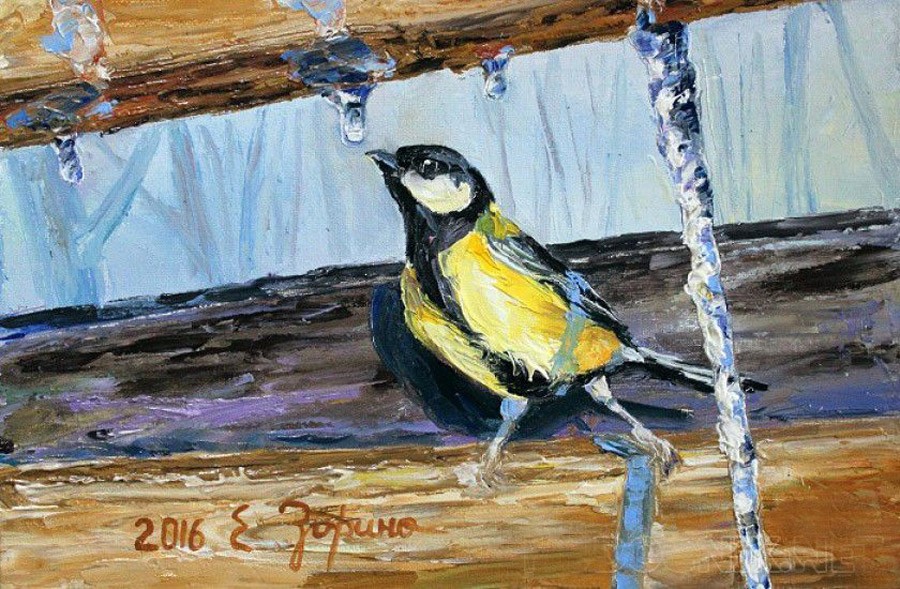 Вопросы для обсуждения1) Что вы видите на картине?Ответы: птичка, желтая птичка, сосульки, веточка, капли, вода, забор, стена, вода, что-то деревянное, за забором голубой лес…2) Что происходит на этой картине?Ответы: Птичка пьёт водичку, она хочет пить; сосульки тают, они уже маленькие; стало теплее, греет солнышко; весна на улице…3) А что вам позволило думать, что это весна?Ответы: есть еще большая сосулька, она еще не растаяла; на птичку капает водичка сверху, на ней лужа; она купается; солнышка нет, но очень светло, птичка радуется весне…3*) Как вы думаете, что это за птичка? Ответы: Это зимняя птичка, у моей бабушки такие в парке, мы им сыпали зернышки в кормушки; она очень красивая, яркая, ее видно на ветках; мама мне показывала такую, она ее знает, потому что она поёт «синь-синь» - это синичка…4) Что вы еще видите такое, о чем еще никто не говорил? Ответы: Птичка на солнышко похожа; капельки очень чистые, птичке нравится пить водичку, птичка одна, другие птички еще не прилетели; еще холодно, вон какая большая сосулька висит; снега не видно, а сосульки еще есть…5) Как там у них (у неё)? Ответы: весело, радостно, интересно, холодно ещё; тепло от солнышка, птичка попьёт и запоет свою песенку, птичка скачет, прыгает, радуется …6) Как вы думаете, когда это происходит? Ответы: Это день, светло; еще зима не ушла; весна скоро; весна только началась; это в деревне сарай из досок; солнечно, сосульки ручейки делают весной; на мокрых досках яркие пятна света….7) Как вы думаете, где это происходит?Ответы: птичка на стене у окна; это забор, где-то возле леса, там видны далеко голубые деревья; это сарай из досок в деревне; это забор…8) Как бы вы назвали эту картину?Ответы: птичка-синичка, весна, капель, купание весной, птичья радость, хорошее настроение, глоток весны, птичья поилка, солнечное настроение, маленькое солнышко, синичка встречает весну, игры с капельками….Обобщение педагога Итак, мы увидели красивую, яркую, желтую птичку-синичку, которая радуется весне, прыгает, скачет и пьет чистую водичку с тающих сосулек. На картине изображен солнечный день, потому что светло и ярко, сама птичка похожа на солнышко. Скорее всего, это ранняя весна, так как снега не видно, но есть еще сосульки, а вдалеке видны  деревья в снежной голубой дымке. Но птичка уже радуется теплу и солнышку и с радостью принимает весенние водные процедуры.Последующая работа: Изобразительная деятельность «Синичка встречает весну» (с использованием техники пластилинографии для изображения синицы и техники акварели по-мокрому или по-сырому для фона весеннего неба) с целью создания эмоционального живого образа птички-синички. Рефлексия. Презентация получившихся работ с придумыванием собственного названия своей картины. Из полученных работ создается выставочный коллаж «Синичкин день» в Международный день птиц (1 апреля)Ожидаемый результат.Дети получат опыт:- эмоционально проживать и сопереживать увиденное на картинах; - давать обратную связь в ходе восприятия переданного художником содержания картины; Научатся- связно выражать словами свои эмоциональные переживания от увиденного на картине, - аргументировать свое мнение об увиденном в ходе рассматривания и обсуждения художественного произведения; - доброжелательно взаимодействовать друг с другом, слушать и слышать других детей, давая им возможность высказаться, не перебивая.Полученный результат.Дети были эмоционально вовлечены в процесс рассматривания картин и обсуждения увиденного, высказывали свои свое мнение и объясняли свой выбор; с удовольствием и любопытством участвовали в предварительной проектной работе совместно с родителями, гордясь совместным сотворчеством, не конкурируя и радуясь со-участию других детей в совместном проекте.У детей повысилось чувство эмпатии не только  друг к другу и к совместной деятельности, но и расширилось желание помогать живой природе, когда она нуждается в нашей человеческой заботе и помощи.Дети эмоционально откликались не только на красоту весенних перемен в картинах художников, но и сопереживали тем трудностям, которые переносят наши младшие друзья-птицы, о чем они узнала из предварительных форматов знакомств с жизнью птиц в суровых природных условиях. Приложение :  Рисунки детей «Синичка встречает весну»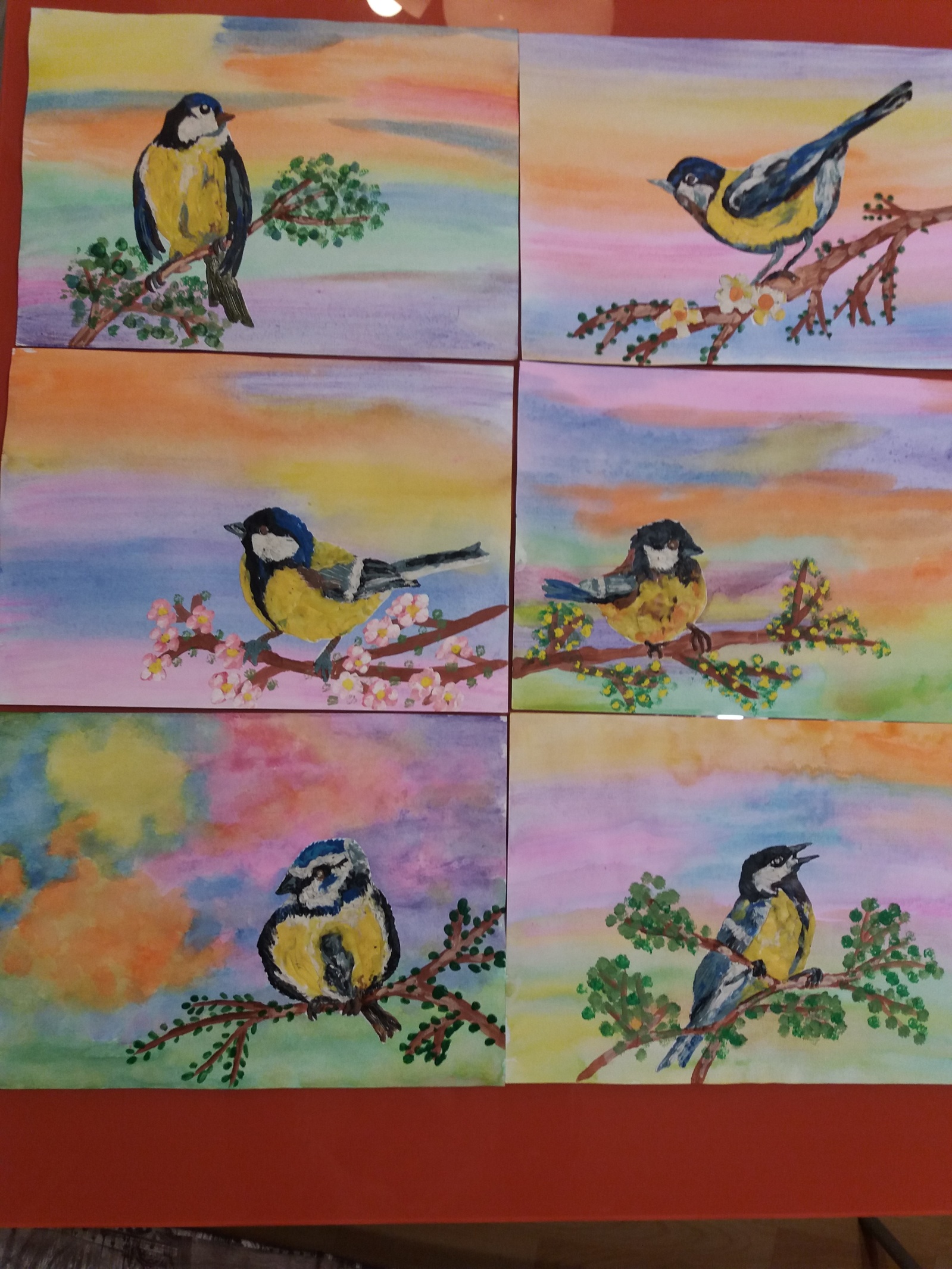 